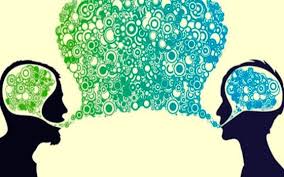 Workshop Formativo: “Interagir, Educar e Motivar a partir da Comunicação Consciente”FICHA DE INSCRIÇÃO1. IDENTIFICAÇÃO (Preencher com letra MAIÚSCULA)Nome Completo_________________________________________________________________________Data de Nascimento___/___/________ Nº de BI/Cartão de Cidadão_________________________Data de Emissão/Validade___/___/_________ Arquivo de Identificação____________________________________Morada___________________________________________________ CP e Localidade ______________________________________Telefone____________________Email________________________________2. ENQUADRAMENTO PROFISSIONALOrganismo/Instituição onde trabalha _________________________________________________________Cargo/Função que desempenha________________________________________ Morada______________CP e Localidade___________________________________________Telefone_________________  E-mail_______________________________________________3. INSCRIÇÃO                                                       Associado EAPN Portugal         Não Associado EAPN Portugal 4. Pagamento/ RECIBOForma de Pagamento: Numerário _______/ Cheque ______ / Transferência bancária__________Recibo em nome de: Individual  / Instituição  _ NIF para recibo:___________________________Email para envio do recibo: _____________________________________________________________